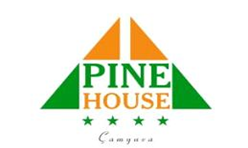 YOU CAN USE THE POOL FROM 07:00 - 19:00 O’CLOCKYOU CAN USE THE AQUA SLIDE BETWEEN 11:00 – 12:00 AND 15:00-16:00WE KINDLY NOT TO TAKE ANY FOOD OR DRINKS TO YOUR ROOM FROM THE RESTAURANT AND THE POOL BAR FOR THE HYGIENE REASONS!INSERT THE KEY TO THE SWITCH ON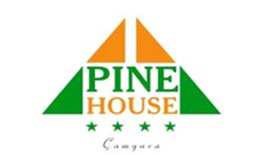 YOU CAN USE THE POOL FROM 07:00 - 19:00 O’CLOCKYOU CAN USE THE AQUA SLIDE BETWEEN 11:00 – 12:00 AND 15:00-16:00WE KINDLY NOT TO TAKE ANY FOOD OR DRINKS TO YOUR ROOM FROM THE RESTAURANT AND THE POOL BAR FOR THE HYGIENE REASONS!INSERT THE KEY TO THE SWITCH ONINCLUDED SERVICES07:30-10:00   : BREAKFAST (OPEN BUFFET)10:00-11:00    :LATE BREAKFAST (OPEN BUFFET)11:00-18:00    :BEACH BAR BEVERAGE SERVICE11:30-16:00    :POOL BAR SNACK10:00-23:00    :POOL BAR BEVERAGE SERVICE 12:00-14:00    :LOBBY BAR BEVERAGE SERVICE19:00-21:00    :LOBBY BAR BEVERAGE SERVICE16:30-17:30    :POOL BAR TEA TIME12:30-14:00    :LUNCH (OPEN BUFFET)19:00-21:00    :DINNER (OPEN BUFFET)22:00-23.00    :TURKISH COFFEE SERVICE (POOL BAR)EXCLUDED SERVICESIMPORT DRINKS ALL SERVICES AFTER 23:00TELEPHONE AND FAXMASSAGE &PEELINGWATER SPORTSDOCTOR LAUNDRY SERVICEMINIBAR IN ROOMS (CAN BE FILLED BY YOUR REQUEST)INCLUDED SERVICES07:30-10:00   : BREAKFAST (OPEN BUFFET)10:00-11:00    :LATE BREAKFAST (OPEN BUFFET)11:00-18:00    :BEACH BAR BEVERAGE SERVICE11:30-16:00    :POOL BAR SNACK10:00-23:00    :POOL BAR BEVERAGE SERVICE 12:00-14:00    :LOBBY BAR BEVERAGE SERVICE19:00-21:00    :LOBBY BAR BEVERAGE SERVICE16:30-17:30    :POOL BAR TEA TIME12:30-14:00    :LUNCH (OPEN BUFFET)19:00-21:00    :DINNER (OPEN BUFFET)22:00-23.00    :TURKISH COFFEE SERVICE (POOL BAR)EXCLUDED SERVICESIMPORT DRINKS ALL SERVICES AFTER 23:00TELEPHONE AND FAXMASSAGE &PEELINGWATER SPORTSDOCTOR LAUNDRY SERVICEMINIBAR IN ROOMS (CAN BE FILLED BY YOUR REQUEST)